Управляющий делами Администрации _______С.А. Евграфов9Схема расположения элемента планировочной структуры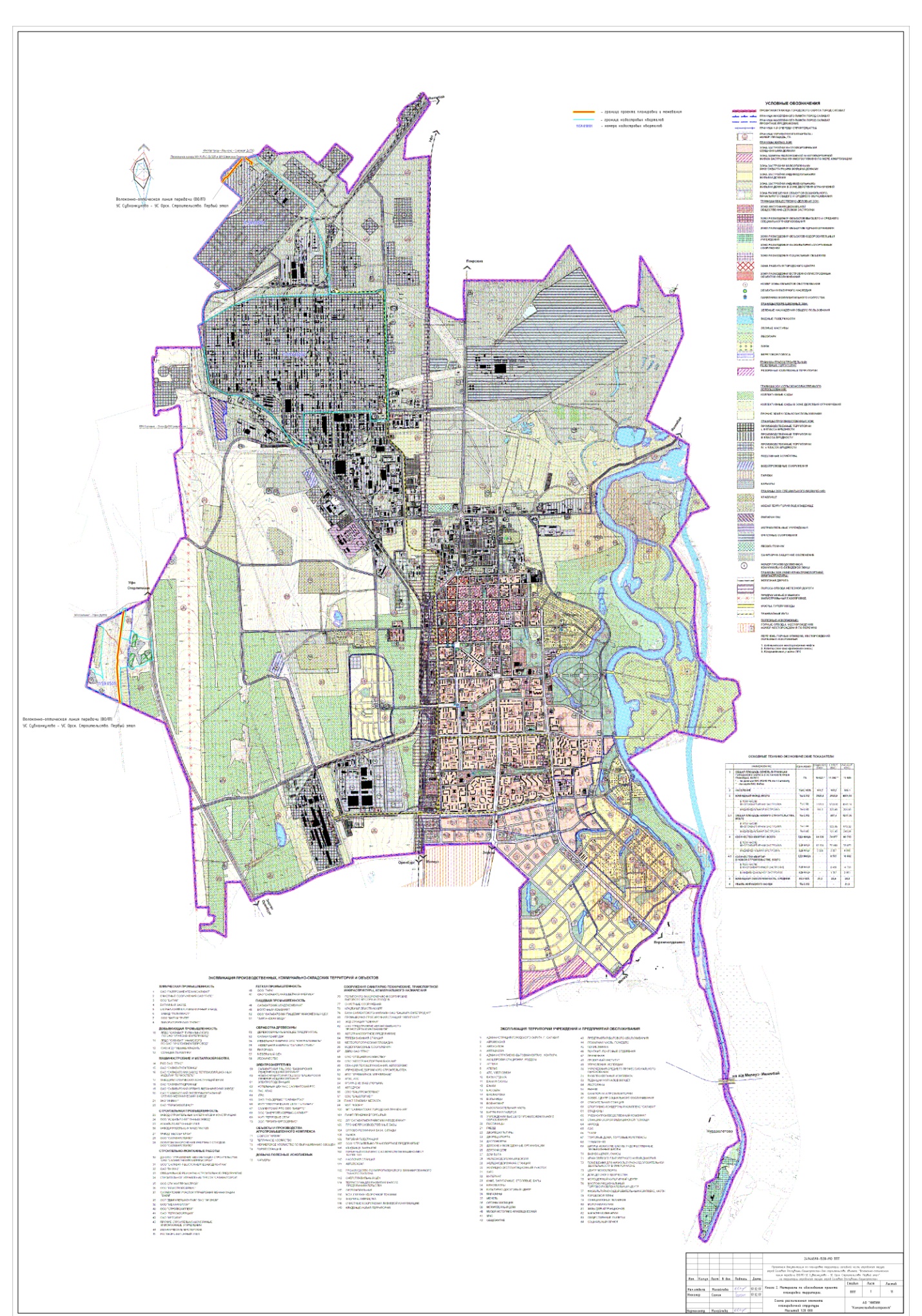 Приложение № 2к постановлению Администрациигородского округа город СалаватРеспублики Башкортостанот «___» _________ 2018 г. № ___